КАРАР                                                                        ПОСТАНОВЛЕНИЕО внесении изменений в постановление главы сельского поселения сельсовет муниципального района Дюртюлинский район Республики Башкортостан от 20.12.2023 № 12/6 «Об утверждении Положения о порядке размещения нестационарных торговых объектов на территории сельского поселения Асяновский сельсовет муниципального района Дюртюлинский район Республики Башкортостан в новой редакции»Рассмотрев протест Дюртюлинской межрайонной прокуратуры от 24.06.2024 № 7-1-20800021//Прдп154-24-20800021, руководствуясь Постановлением Правительства Республики Башкортостан от 12.10.2021     № 511 «Об утверждении Порядка разработки и утверждения органами местного самоуправления Республики Башкортостан схем размещения нестационарных торговых объектов», Федеральным законом от 06.10.2003   № 131-ФЗ «Об общих принципах организации местного самоуправления в Российской Федерации», Законом Республики Башкортостан от 18.03.2005  № 162-з «О местном самоуправлении в Республике Башкортостан», Уставом сельского поселения Асяновский сельсовет муниципального района Дюртюлинский район Республики Башкортостан,ПОСТАНОВЛЯЮ: 1. Внести в приложение 1 к постановлению главы сельского поселения Асяновский сельсовет муниципального района Дюртюлинский район Республики Башкортостан от 20.12.2023 № 12/6 «Об утверждении Положения о порядке размещения нестационарных торговых объектов на территории сельского поселения Асяновский сельсовет муниципального района Дюртюлинский район Республики Башкортостан в новой редакции» следующие изменения:1.1. Пункт 1.6. Положения изложить в следующей редакции:«1.6. Требования, предусмотренные настоящим Положением, не распространяются на отношения, связанные с размещением нестационарных торговых объектов, находящихся на ярмарках, в пределах территорий розничных рынков, в зданиях, строениях и сооружениях, а также на нестационарные торговые объекты, размещаемые при проведении праздничных, культурно-массовых, спортивно-зрелищных и иных массовых мероприятий, имеющих краткосрочный характер, и нестационарные торговые объекты, в которых оказываются бытовые услуги.».2. Обнародовать настоящее постановление на информационном стенде в здании администрации сельского поселения Асяновский сельсовет муниципального района Дюртюлинский район Республики Башкортостан по адресу: с. Асяново, ул. Ш.Бабича, зд.14/1 и на официальном сайте в сети «Интернет».	3.  Контроль за выполнением настоящего постановления оставляю за собой. И.о. главы сельского поселения                                               Л.З.Шамсегалиевас. Асяново« 03 » июля  2024г.№ 7/2БАШКОРТОСТАН  РЕСПУБЛИКАҺЫДүртөйлө районымуниципаль районыныңӘсән ауыл советыауыл биләмәһебашлығы452315,Әсән ауылы, Ш.Бабич урамы, зд.14/1        Тел-8--факс--23           E-mail: 50.as@bashkortostan.ru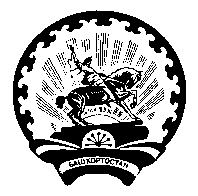 РЕСПУБЛИКА     БАШКОРТОСТАН  Главасельского  поселения  Асяновский сельсовет муниципального районаДюртюлинский район   452315,с.Асяново, ул.Ш.Бабича, зд.14/1    Тел8--факс--23    E-mail: 50.as@bashkortostan.ru